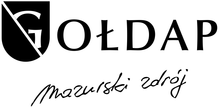 Urząd Miejski w Gołdapi                                                                           Gołdap, 05 września 2022 r.Plac Zwycięstwa 1419-500 GołdapWA.1431.87.2022	Szanowny Panie,w odpowiedzi na Pana wniosek z dnia 22 sierpnia 2022 roku w sprawie udzielenia informacji publicznej dotyczącej:   „ile pieniędzy dostaje gmina Gołdap z budżetu państwa jako zwrot za wydzielenie budżetów sołeckich. Proszę o zestawienie budżetów wszystkich sołeckich gminy Gołdap za lata 2014           – 2021 w wyszczególnieniem wysokości budżetu sołeckiego, kwoty dotacji z budżetu państwa za każdy rok” informuję, iż w załączeniu przesyłam odpowiedź stanowiącą załącznik do niniejszego pisma.Z poważaniemZ up. BURMISTRZA GOŁDAPISKARBNIKEdyta Rita BiałekSporządziła: Aneta Wielgus